Learning Deliberative Capacities in Brazilian Schools - Appendix 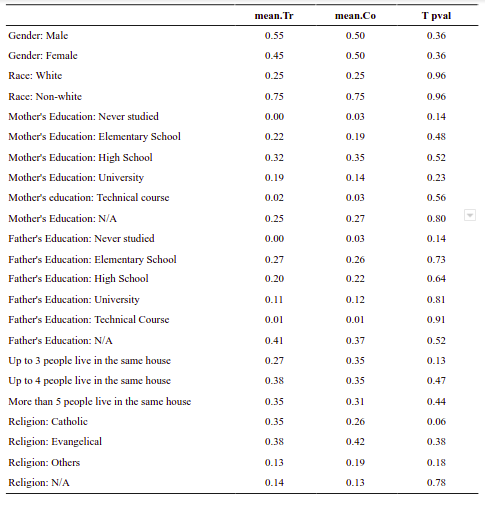 Table A1: Balancing of control and treatment groups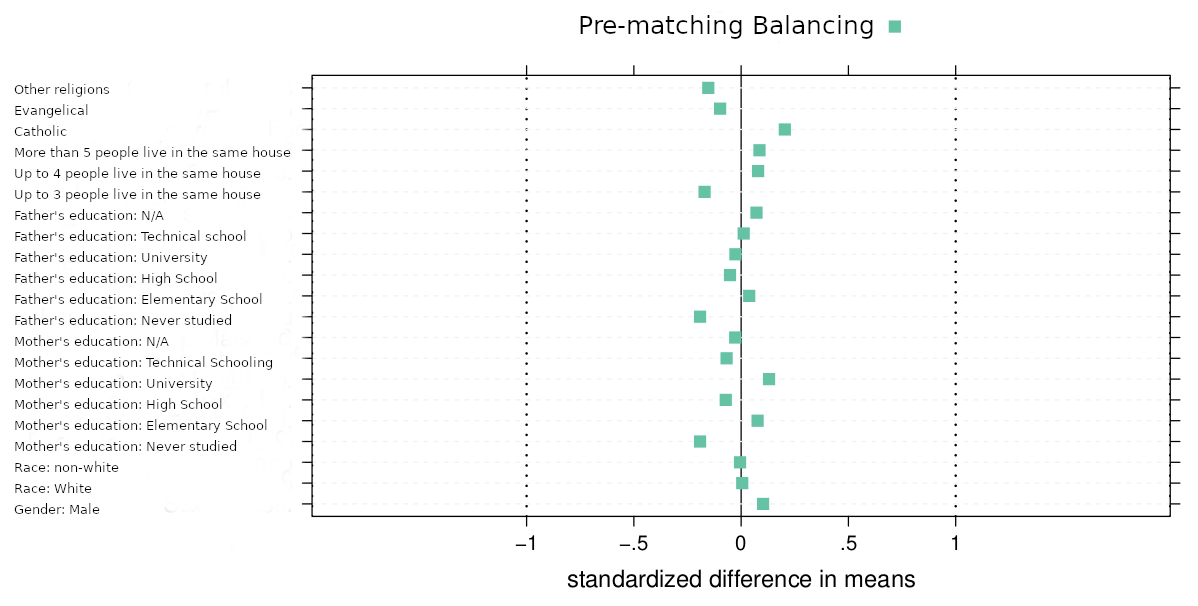 Figure A1: Balancing of control and treatment groupsTable A 2. Number of participants per small group in the first discussion event*Not considered in the analysis. Records of the second discussion event are missing.**In order to preserve anonymity, we identified the schools by letters and numbers, with those ending with the letter "C" representing the control classes.Table A 3. Number of participants per small groups in the second discussion event*Not considered in the analysis. Records of the second discussion event are missing.Statistical analyses The use of two tests - The Z-test and Difference in Difference test (DiD) - was important to obtain more accurate results. The Z-test was chosen because it fits the structure of our data and respects our study's assumptions, category variables, and sample size (does not need to be used with large samples). This test checks for a statistically valid difference in the proportion of our analytical categories in the two discussions and also has excellent accuracy for samples with different sizes.We considered a significance level of 5%, that is, we consider the test to show statistically different proportions for a category when the P-values ​​are smaller than 0.05. We adopted the following hypothesis:H0: Discussion Event 1 – Discussion event 2 = 0 (Null hypothesis)In cases where the Z-test showed proportions that were significantly different between the first and second discussion event, we used the DiD test to estimate the treatment effect on the treated students. Since the DiD enables us to calculate the difference between the two proportions, it makes sense to perform it only when the Z-test shows a significant difference in them. That is: Treatment = T1 – T0; Control = C1 – C0When the Z-test showed no significant difference in the proportions of the first and second discussion events, the DiD will also not have a significant difference. On the other hand, when the Z-test shows a significant difference, it does not imply that the DiD will necessarily be significant, but it is more likely to be. As the same sample was used in both tests, we were able to obtain consistent resultsDD = (yT1 – yC1) – (yT0 – yC0)Data from both groups (Control and Treatment) before and after the intervention is required. That is: C0 – control before; C1– control after; T0 – treatment before; T1 – treatment after.School Classes**Small groups inClassrooms Small groups inClassrooms Number of participants in small groupsControl GroupFM-CAA10Control GroupFM-CBB10Control GroupMC-CAA9Control GroupMC-CBB12Control GroupMC-CCC11Control GroupSubtotal middle-class contextSubtotal middle-class context5252Control GroupLA-CAA12Control GroupLA-CBB12Control GroupLA-CCC11Control GroupRV-CAA5Control GroupRV-CBB8Control GroupSubtotal vulnerable contextSubtotal vulnerable context4848Treatment GroupsFM-1AA12*Treatment GroupsFM-1BB12Treatment GroupsFM-1CC12Treatment GroupsFM-2AA11Treatment GroupsFM-2BB10Treatment GroupsFM-2CC11Treatment GroupsMC-1AA14Treatment GroupsMC-1BB13Treatment GroupsMC-1CC12Treatment GroupsMC-2AA7Treatment GroupsMC-2BB13Treatment GroupsMC-2CC8Treatment GroupsMC-2DD9Treatment GroupsSubtotal middle-class contextSubtotal middle-class context144144Treatment GroupsLA-1AA12Treatment GroupsLA-1BB13Treatment GroupsLA-2AA20Treatment GroupsLA-2BB12Treatment GroupsRV-1AA9Treatment GroupsRV-1BB10Treatment GroupsRV-2AA10Treatment GroupsRV-2BB12Treatment GroupsSubtotal vulnerable contextSubtotal vulnerable context9898School Classes**Small groups in Classrooms Number of participants in small groupsControl GroupFM-CA10Control GroupFM-CB10Control GroupMC-CA9Control GroupMC-CB12Control GroupMC-CC11Control GroupSubtotal middle-class contextSubtotal middle-class context52Control GroupLA-CA12Control GroupLA-CB12Control GroupLA-CC11Control GroupRV-CA8Control GroupRV-CB10Control GroupSubtotal vulnerable contextSubtotal vulnerable context53Treatment GroupsFM-1A 9*Treatment GroupsFM-1B9Treatment GroupsFM-1C10Treatment GroupsFM-2A13Treatment GroupsFM-2B6Treatment GroupsFM-2C9Treatment GroupsMC-1A13Treatment GroupsMC-1B13Treatment GroupsMC-1C9Treatment GroupsMC-2A5Treatment GroupsMC-2B8Treatment GroupsMC-2C8Treatment GroupsMC-2D8Treatment GroupsSubtotal middle-class contextSubtotal middle-class context120Treatment GroupsLA-1A9Treatment GroupsLA-1B13Treatment GroupsLA-2A11Treatment GroupsLA-2B6Treatment GroupsRV-1A10Treatment GroupsRV-1B9Treatment GroupsRV-2A10Treatment GroupsRV-2B12Treatment GroupsSubtotal vulnerable contextSubtotal vulnerable context80